Школьная компания«СОЗВЕЗДИЕ»Что же такое «Школьная компания»?Каковы её цели и задачи?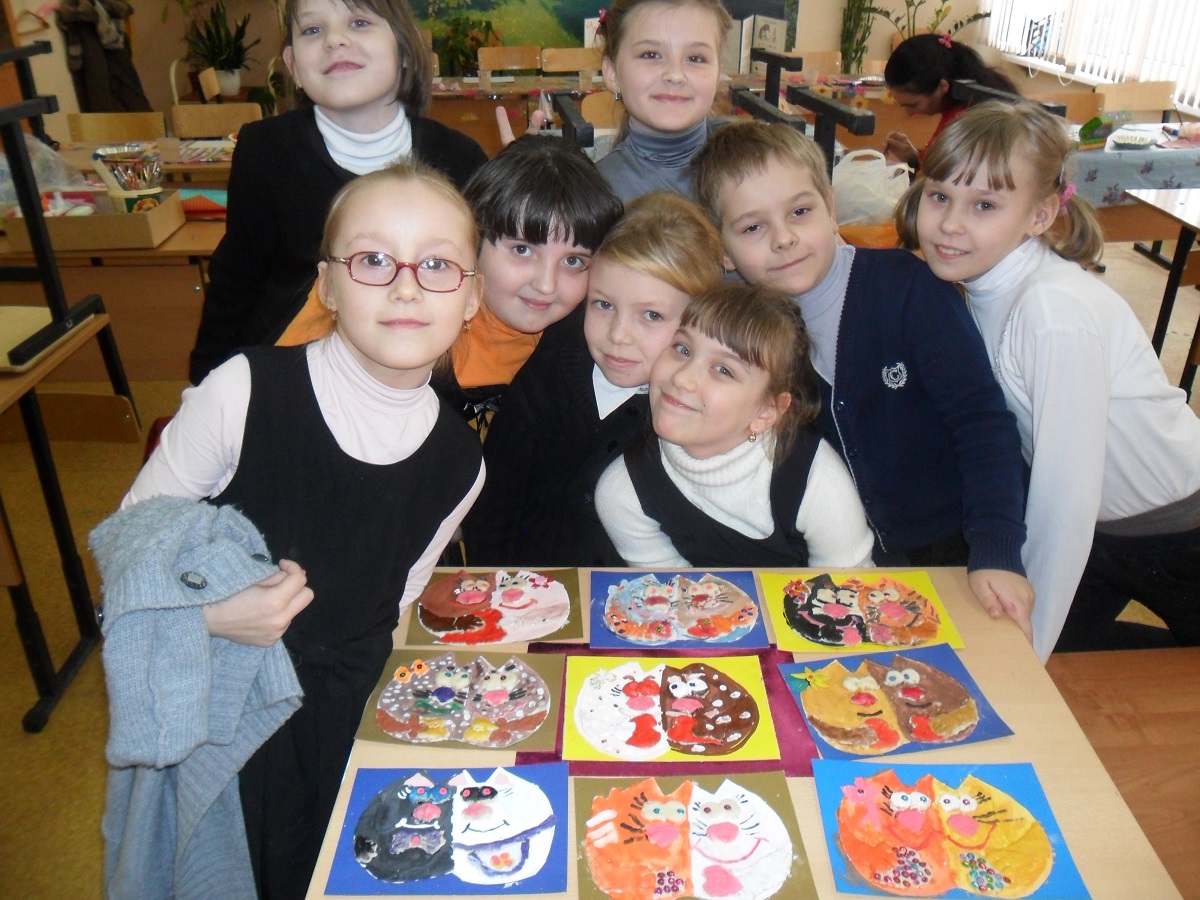 Если ответить коротко, «Школьная     компания» - это практическая игра      школьников в маркетинг (от анг. market – рынок).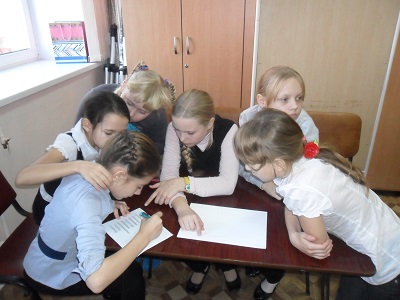 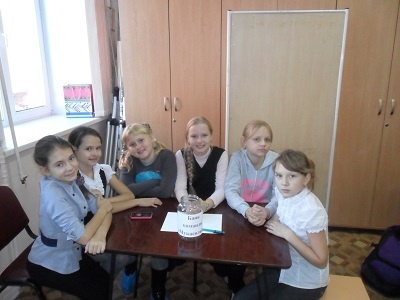 Цель ШК – это формирование у школьников системы собственных взглядов на предмет маркетинга, что, возможно приведет в дальнейшем к осознанному выбору своей профессии.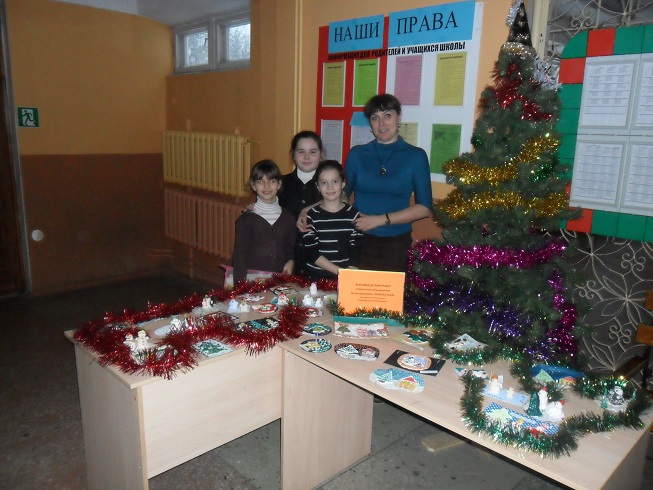 Задачи ШК – это получение подростками азов теоретических и практических знаний экономики, торговли и рыночных отношений.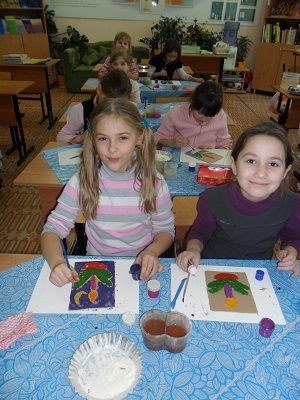 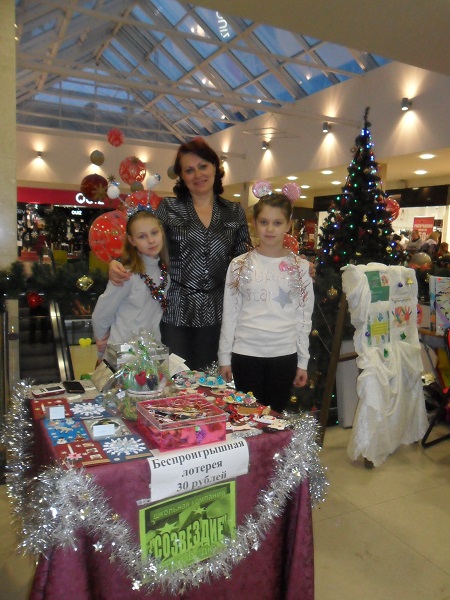 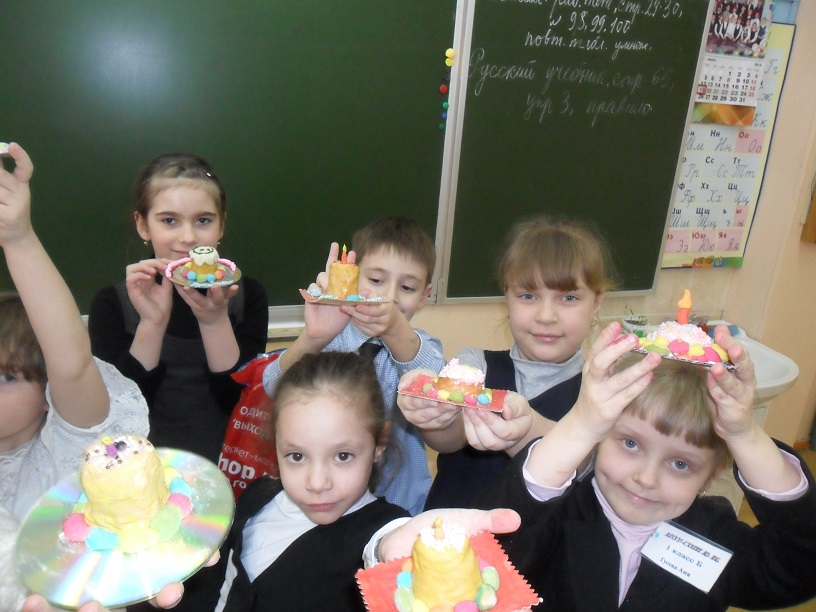                                                          Развитие способностей к самовыражению и самореализации.Наша продукция.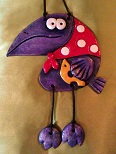 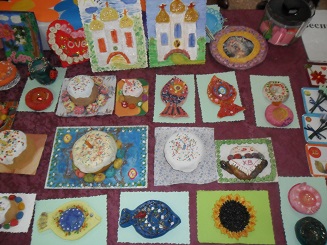 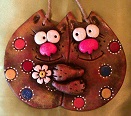 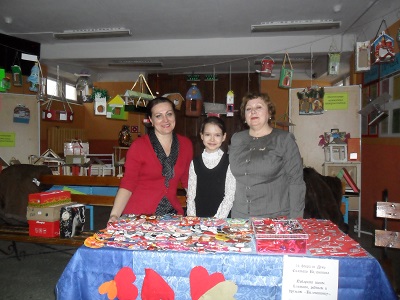 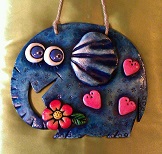 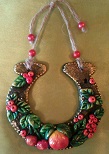 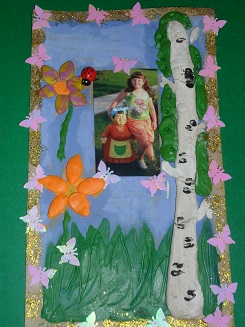 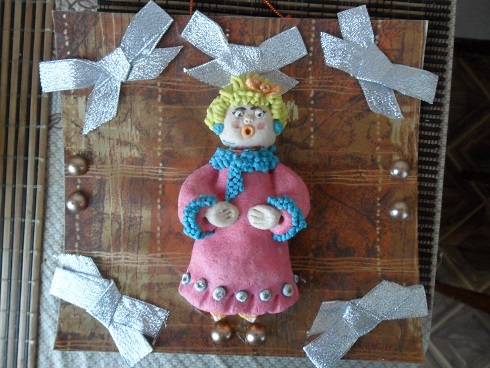   Процесс производства.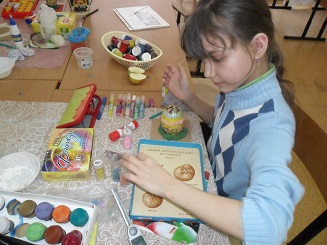 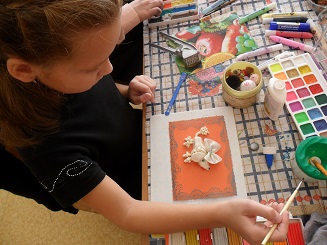 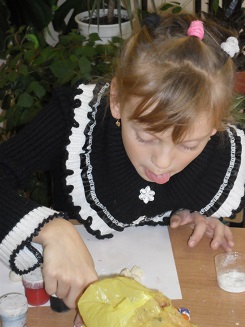 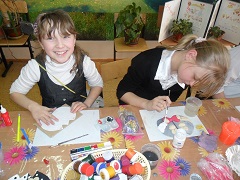 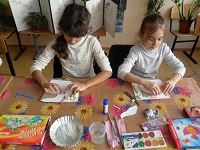 Получаем азы теоретических знаний экономики и торговли в игре.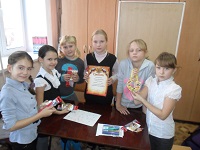 И на практике, участвуя в ярмарках – продажах.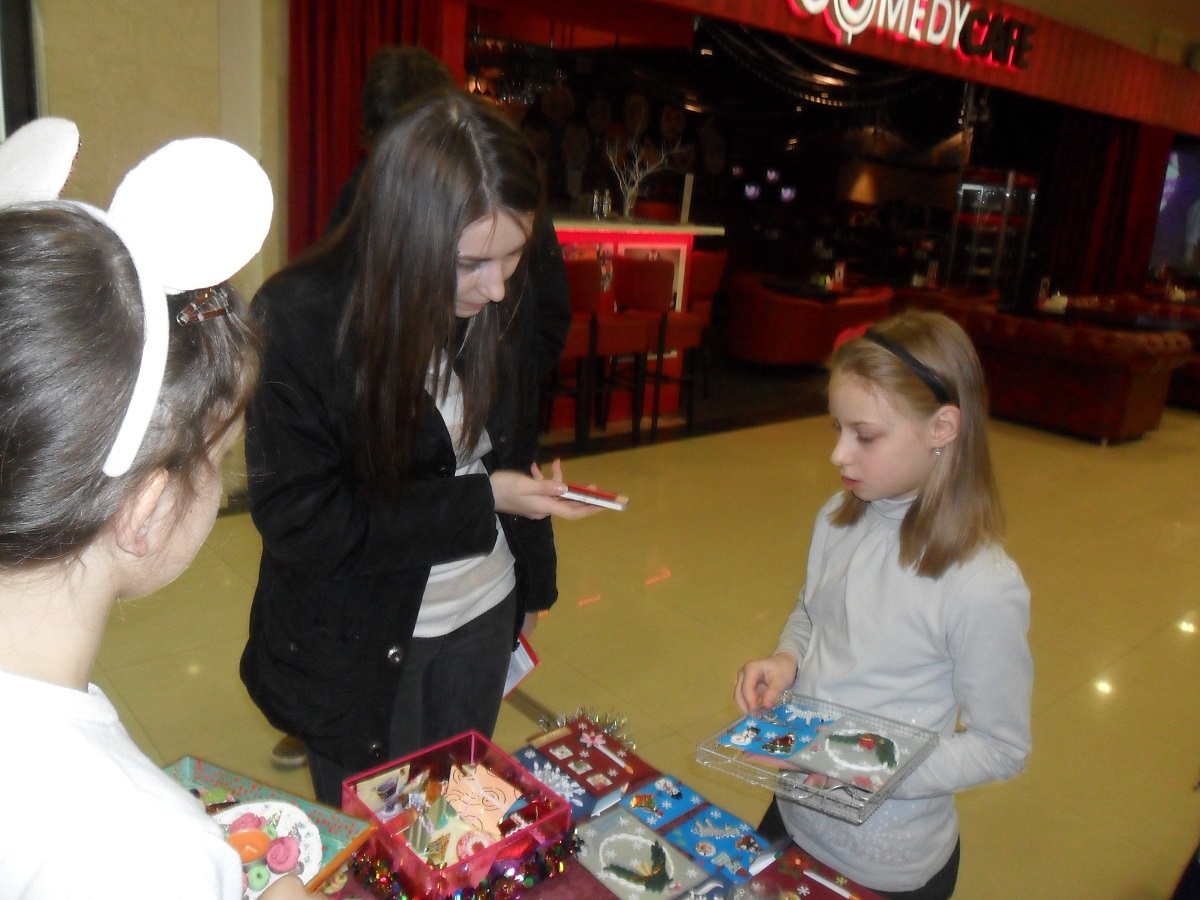 Новогодняя ярмарка-продажа 2014г.                День города. 2014г.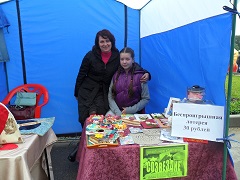 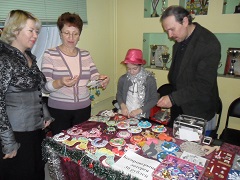 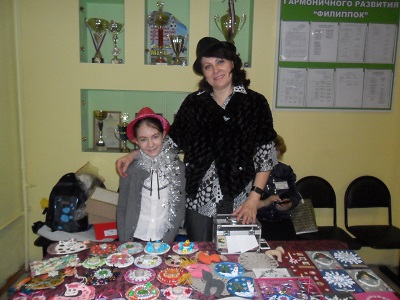          МБОУДОД «ДЮЦ».2014г.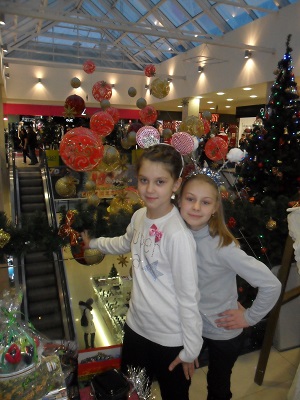         Новогодняя ярмарка-продажа.Ярмарка-продажа в ТЦ «РИО»2014г.Наши активисты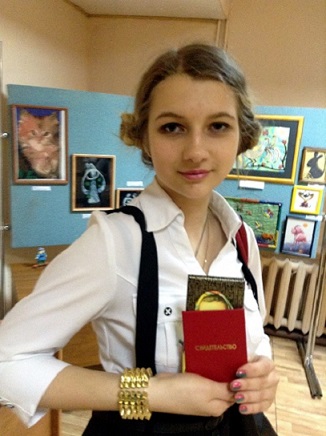 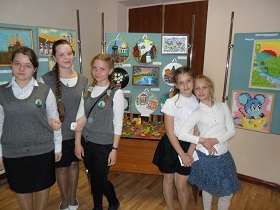 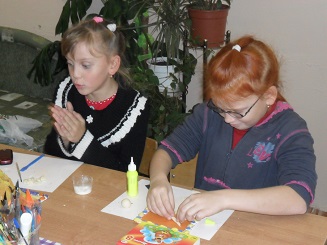 Ярмарка-продажаДЕНЬ ГОРОДА13.09.2014.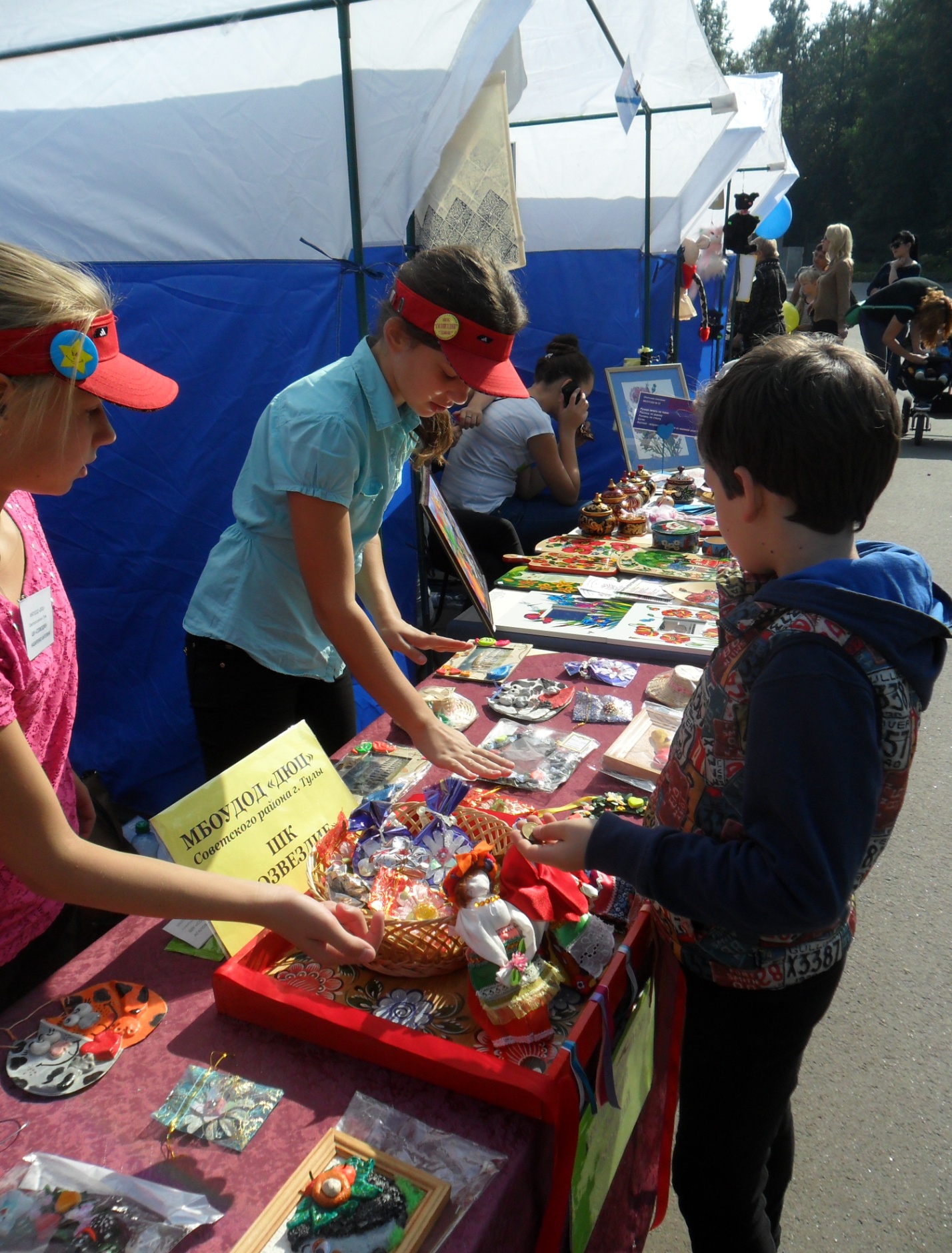 Учимся рекламировать свой товар!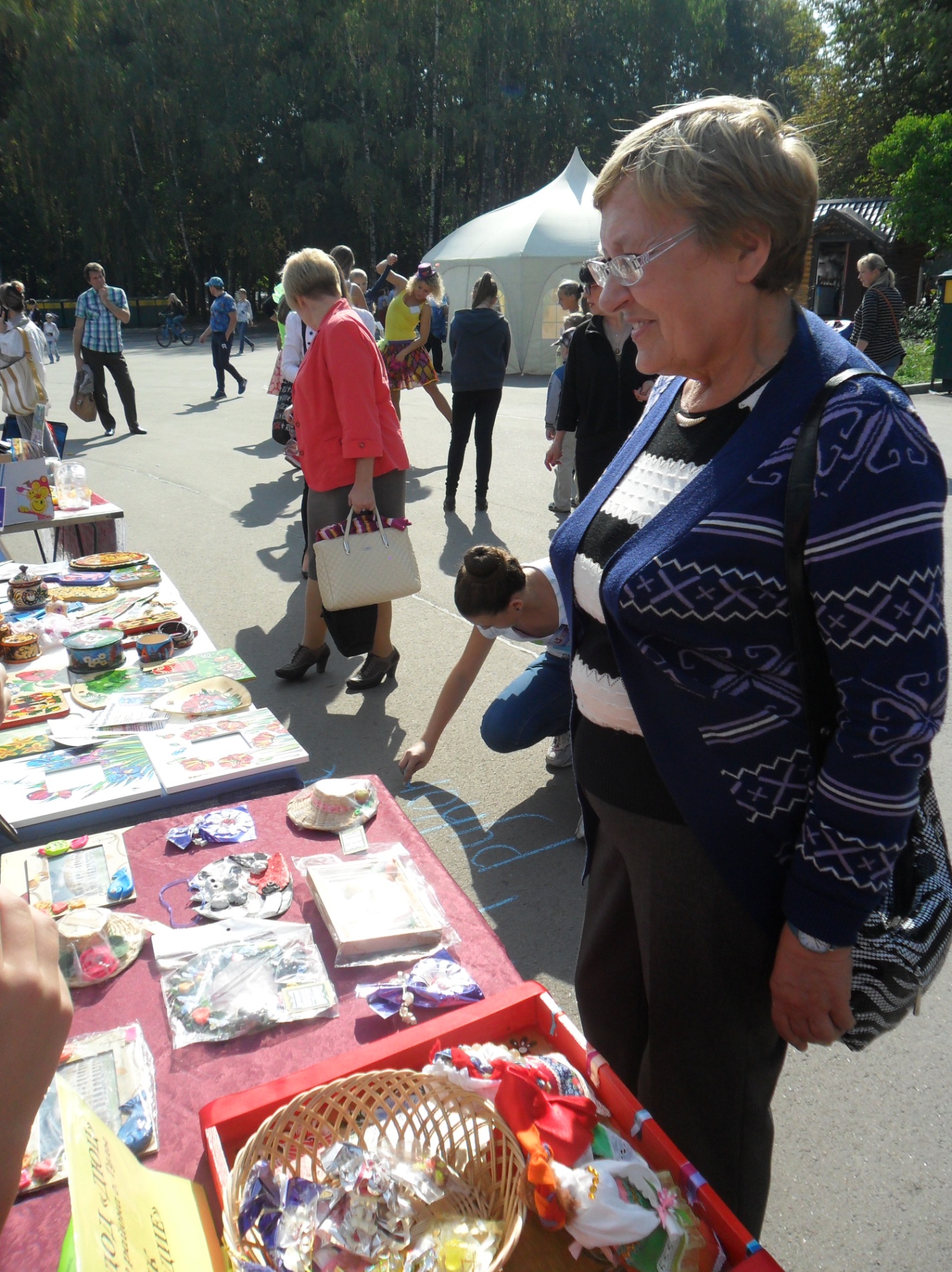 Подходи – покупай!Поделки делаем сами – своими руками!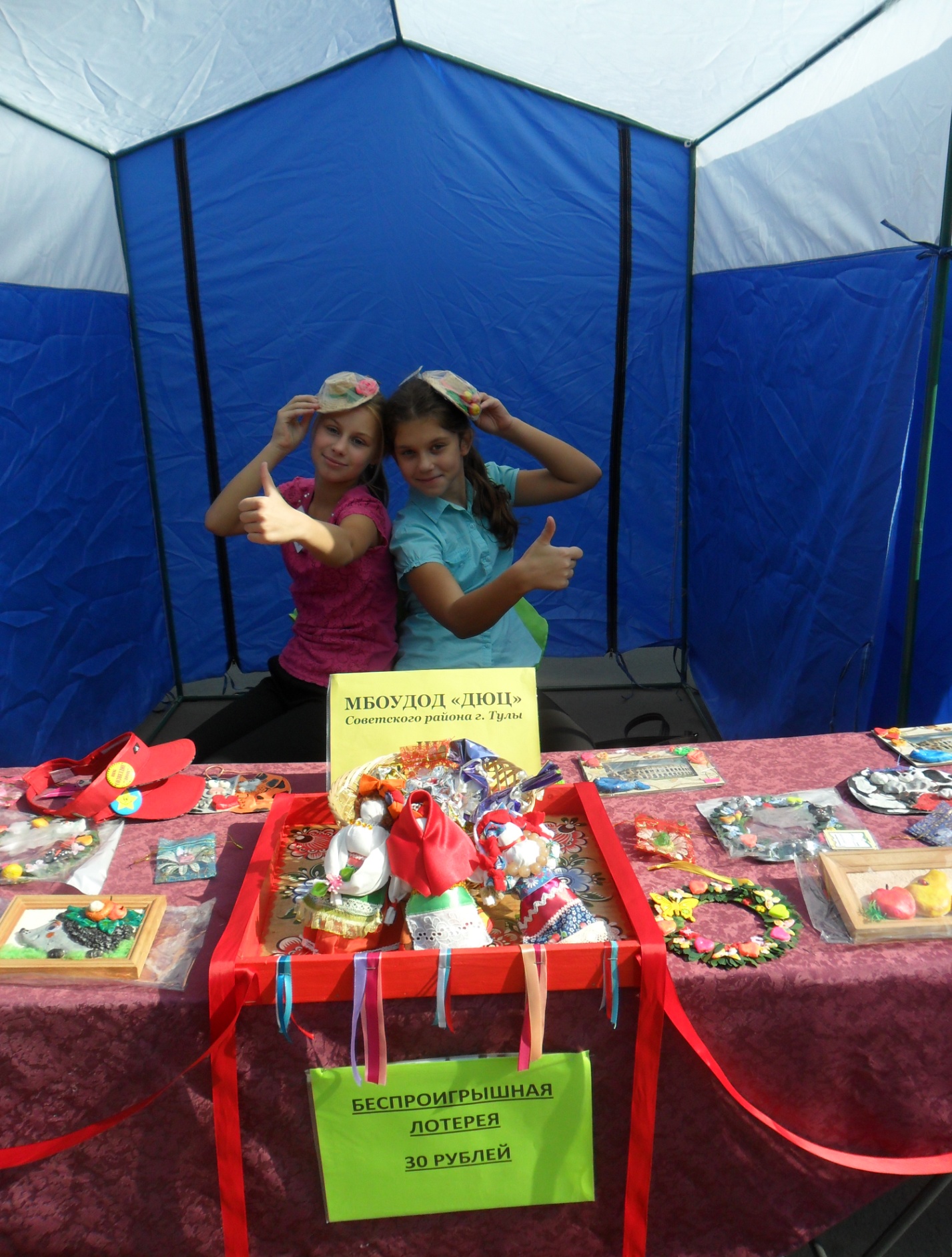 Беспроигрышная лотерея-наша любимая затея!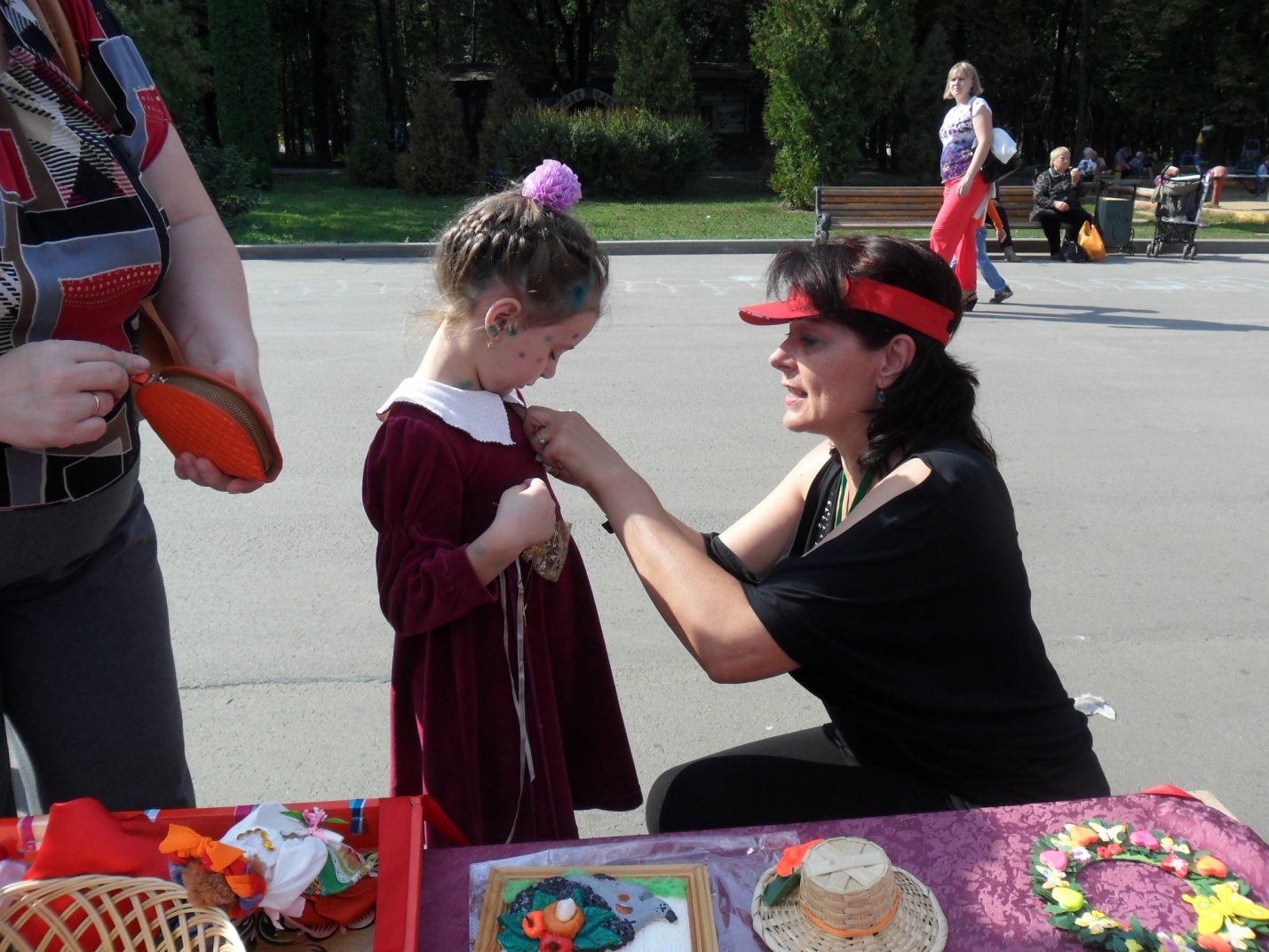 Брошки, заколки - веночки и шляпки! Сами придумали - сами слепили! Сюда принесли – и вас удивили!Коробейники - Агапова Елизавета и Назаренко Ангелина, школа № 34.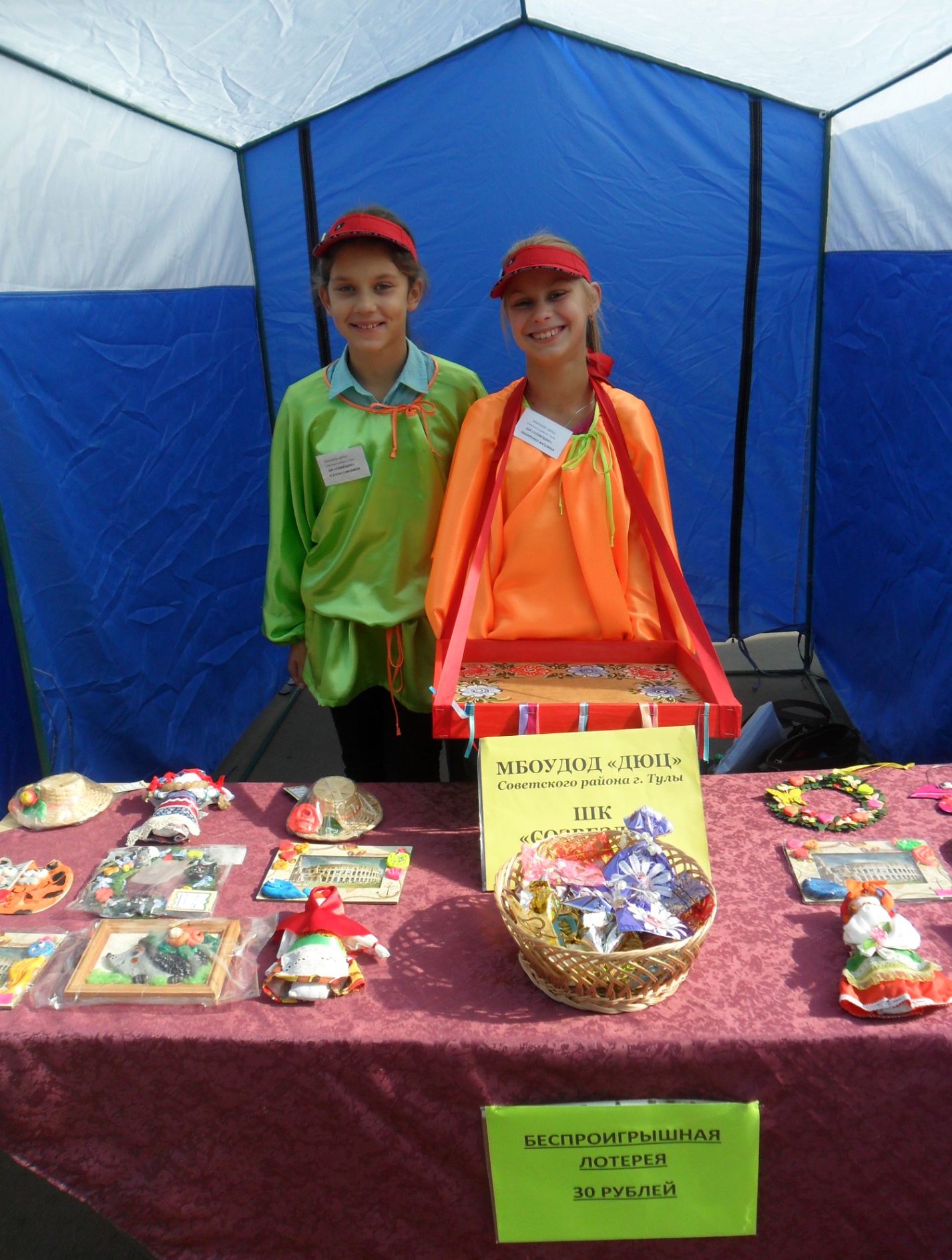 